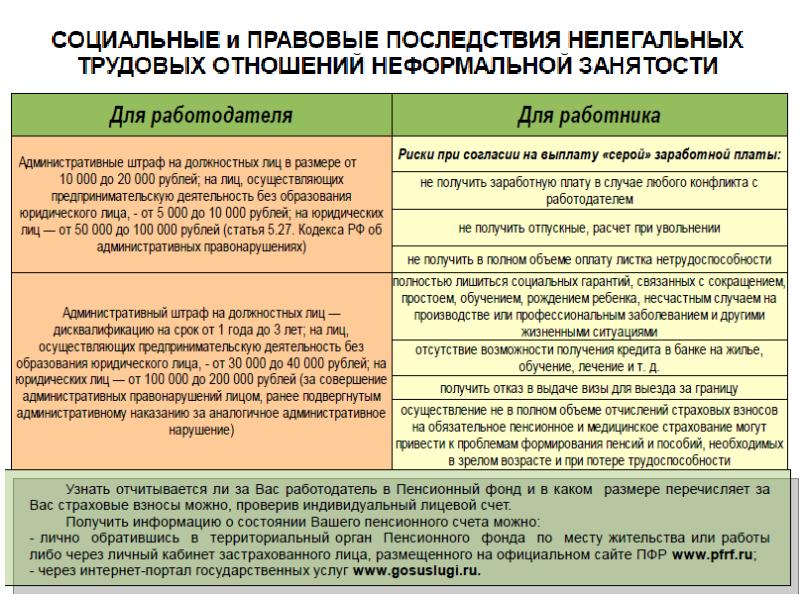 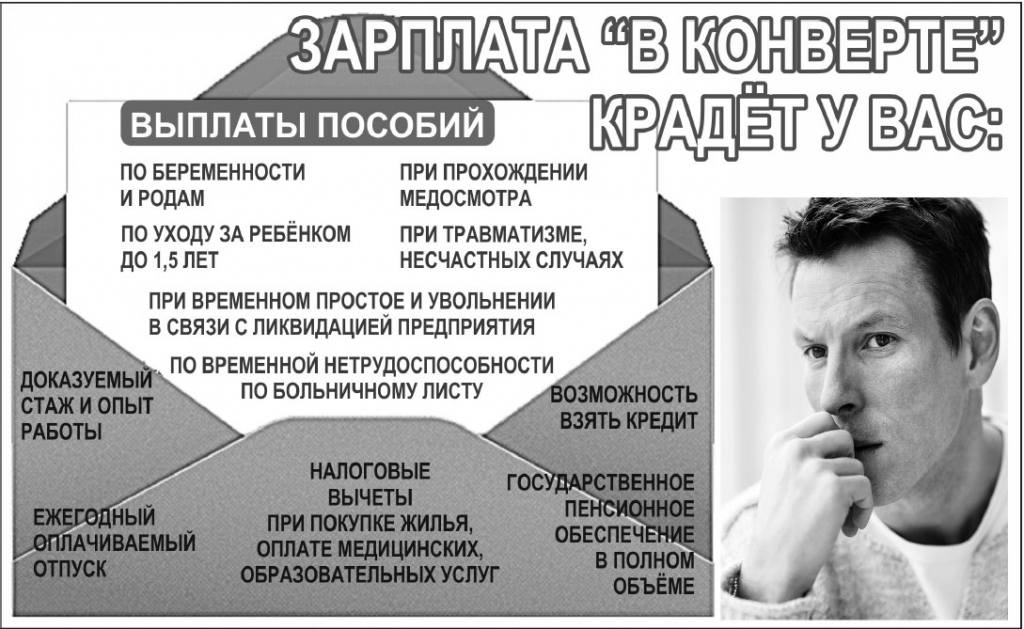 Информация о «плюсах» оформления трудовых отношений и риски при осуществлении трудовой деятельности без оформления трудовых отношений
Риски осуществления трудовой деятельности без оформления трудовых отношений (договора)"Плюсы" оформления трудовых отношенийУсловия труда, продолжительность рабочего дня, не соответствующие нормам трудового законодательства Достойные условия труда (рабочее место, оборудованное в соответствии с договором и требованиями безопасности труда) Не предусмотренные договором обязанности Получение официальной заработной платы, своевременно и в полном объеме Осуществление не в полном объеме отчислений страховых взносов на обязательное пенсионное и медицинское страхование могут привести к проблемам формирования пенсий и пособий, необходимых в зрелом возрасте и при потере трудоспособности Осуществление обязательного социального страхования работников в порядке, установленном федеральными законами Отсутствие каких-либо социальных гарантий (оплаченного листа временной нетрудоспособности, оплачиваемого отпуска, обучения и т.п.) Оплачиваемый лист временной нетрудоспособности (больничный) Увольнение без объяснения причин и выплат, неполучение заработной платы в случае любого конфликта с работодателем Государственное пенсионное обеспечение Минимальный размер пособия по безработице (отсутствие трудовой деятельности, условия которой подтверждаются справкой о средней заработной плате)   Ежегодно оплачиваемый отпуск Невозможно доказать стаж и опыт предыдущей работы при попытках трудоустройства к другому работодателю Получение налоговых вычетов Получение отказа в выдаче визы для выезда за границу Возможность получения кредита в банке на приобретение жилья, обучение, лечения и т.п. Получение гарантированных государством выплат при: 

увольнении в связи с ликвидацией организации, сокращением численности или штата работников, 
направлении в командировку, 
временном переводе на другую работу, в том числе по состоянию здоровья, 
временном простое, 
прохождении медицинского осмотра и др. Получение пособия по беременности и родам Получение пособия по уходу за ребенком до 1,5 лет